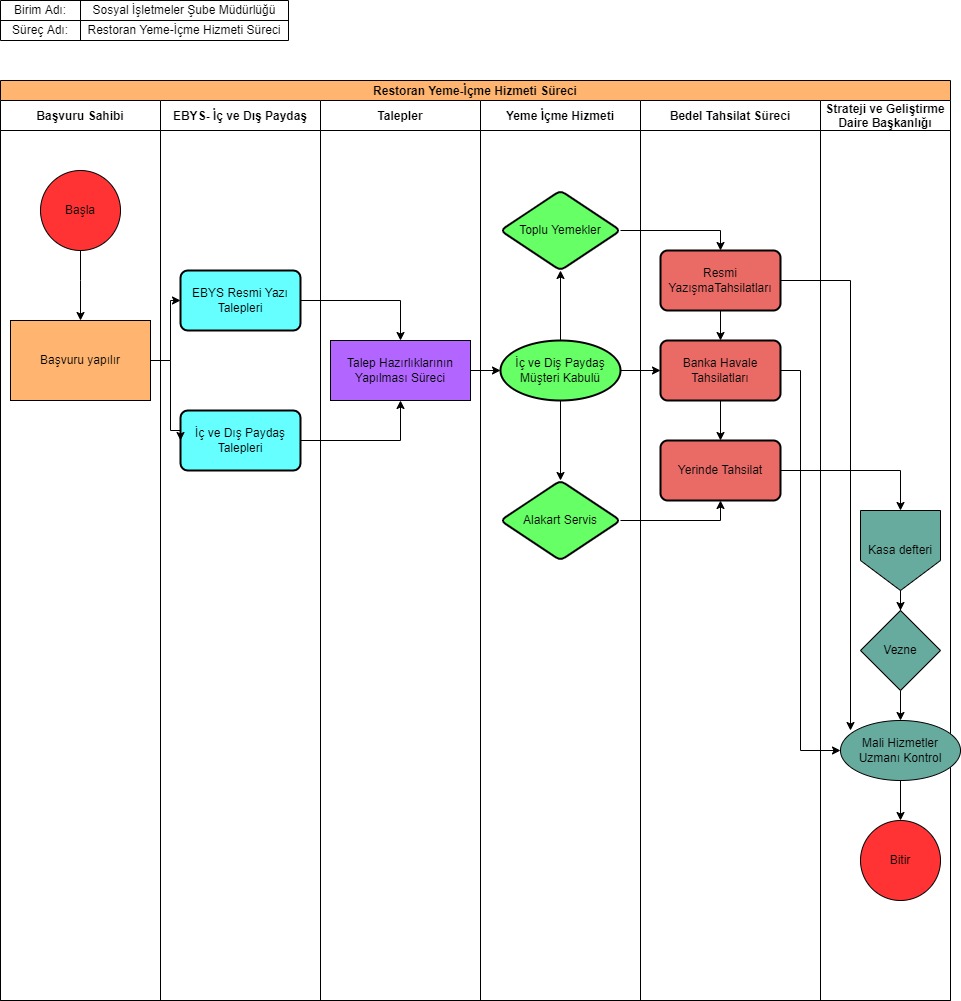 SÜREÇ BİLGİLERİSÜREÇ BİLGİLERİSÜREÇ BİLGİLERİSÜREÇ BİLGİLERİSÜREÇ BİLGİLERİSÜREÇ BİLGİLERİSÜREÇ BİLGİLERİSÜREÇ BİLGİLERİKODUKODUKODUD02D02D02D02D02ADIADIADIRestoran Hizmeti SüreciRestoran Hizmeti SüreciRestoran Hizmeti SüreciRestoran Hizmeti SüreciRestoran Hizmeti SüreciTÜRÜTÜRÜTÜRÜ Yönetim Süreci Yönetim Süreci Temel Süreç Temel Süreç Destek SüreçKATEGORİSİKATEGORİSİKATEGORİSİKültürel ve Sosyal HizmetlerKültürel ve Sosyal HizmetlerKültürel ve Sosyal HizmetlerKültürel ve Sosyal HizmetlerKültürel ve Sosyal HizmetlerGRUBUGRUBUGRUBUTemel Süreç Temel Süreç Temel Süreç Temel Süreç Temel Süreç  SÜRECİN ÖZET TANIMI SÜRECİN ÖZET TANIMI SÜRECİN ÖZET TANIMI SÜRECİN ÖZET TANIMI SÜRECİN ÖZET TANIMI SÜRECİN ÖZET TANIMI SÜRECİN ÖZET TANIMI SÜRECİN ÖZET TANIMIBirimimize iç ve dış paydaşlar tarafında iletilen restoran yeme içme başvuruların memnuniyet yönetim sistemi ile alınması, takip edilmesi, değerlendirilmesi ve sonuçlandırılması. Sürecin temel amacı paydaş başvurularını doğru, hızlı ve çözüm odaklı bir yaklaşım temelinde sonuçlandırma paydaş memnuniyetini artırmak. İhtiyaç duyulan düzeltici faaliyetlerin kalitesini geliştirmek.Birimimize iç ve dış paydaşlar tarafında iletilen restoran yeme içme başvuruların memnuniyet yönetim sistemi ile alınması, takip edilmesi, değerlendirilmesi ve sonuçlandırılması. Sürecin temel amacı paydaş başvurularını doğru, hızlı ve çözüm odaklı bir yaklaşım temelinde sonuçlandırma paydaş memnuniyetini artırmak. İhtiyaç duyulan düzeltici faaliyetlerin kalitesini geliştirmek.Birimimize iç ve dış paydaşlar tarafında iletilen restoran yeme içme başvuruların memnuniyet yönetim sistemi ile alınması, takip edilmesi, değerlendirilmesi ve sonuçlandırılması. Sürecin temel amacı paydaş başvurularını doğru, hızlı ve çözüm odaklı bir yaklaşım temelinde sonuçlandırma paydaş memnuniyetini artırmak. İhtiyaç duyulan düzeltici faaliyetlerin kalitesini geliştirmek.Birimimize iç ve dış paydaşlar tarafında iletilen restoran yeme içme başvuruların memnuniyet yönetim sistemi ile alınması, takip edilmesi, değerlendirilmesi ve sonuçlandırılması. Sürecin temel amacı paydaş başvurularını doğru, hızlı ve çözüm odaklı bir yaklaşım temelinde sonuçlandırma paydaş memnuniyetini artırmak. İhtiyaç duyulan düzeltici faaliyetlerin kalitesini geliştirmek.Birimimize iç ve dış paydaşlar tarafında iletilen restoran yeme içme başvuruların memnuniyet yönetim sistemi ile alınması, takip edilmesi, değerlendirilmesi ve sonuçlandırılması. Sürecin temel amacı paydaş başvurularını doğru, hızlı ve çözüm odaklı bir yaklaşım temelinde sonuçlandırma paydaş memnuniyetini artırmak. İhtiyaç duyulan düzeltici faaliyetlerin kalitesini geliştirmek.Birimimize iç ve dış paydaşlar tarafında iletilen restoran yeme içme başvuruların memnuniyet yönetim sistemi ile alınması, takip edilmesi, değerlendirilmesi ve sonuçlandırılması. Sürecin temel amacı paydaş başvurularını doğru, hızlı ve çözüm odaklı bir yaklaşım temelinde sonuçlandırma paydaş memnuniyetini artırmak. İhtiyaç duyulan düzeltici faaliyetlerin kalitesini geliştirmek.Birimimize iç ve dış paydaşlar tarafında iletilen restoran yeme içme başvuruların memnuniyet yönetim sistemi ile alınması, takip edilmesi, değerlendirilmesi ve sonuçlandırılması. Sürecin temel amacı paydaş başvurularını doğru, hızlı ve çözüm odaklı bir yaklaşım temelinde sonuçlandırma paydaş memnuniyetini artırmak. İhtiyaç duyulan düzeltici faaliyetlerin kalitesini geliştirmek.Birimimize iç ve dış paydaşlar tarafında iletilen restoran yeme içme başvuruların memnuniyet yönetim sistemi ile alınması, takip edilmesi, değerlendirilmesi ve sonuçlandırılması. Sürecin temel amacı paydaş başvurularını doğru, hızlı ve çözüm odaklı bir yaklaşım temelinde sonuçlandırma paydaş memnuniyetini artırmak. İhtiyaç duyulan düzeltici faaliyetlerin kalitesini geliştirmek. SÜREÇ KATILIMCILARI SÜREÇ KATILIMCILARI SÜREÇ KATILIMCILARI SÜREÇ KATILIMCILARI SÜREÇ KATILIMCILARI SÜREÇ KATILIMCILARI SÜREÇ KATILIMCILARI SÜREÇ KATILIMCILARISÜREÇ SAHİBİSÜREÇ SAHİBİSÜREÇ SAHİBİSÜREÇ SAHİBİŞube Müdürü - Daire BaşkanıŞube Müdürü - Daire BaşkanıŞube Müdürü - Daire BaşkanıŞube Müdürü - Daire BaşkanıSÜREÇ SORUMLULARISÜREÇ SORUMLULARISÜREÇ SORUMLULARISÜREÇ SORUMLULARIMemurTesis SorumlularıMutemetSosyal İşletmeler Şube MüdürüDaire BaşkanıMemurTesis SorumlularıMutemetSosyal İşletmeler Şube MüdürüDaire BaşkanıMemurTesis SorumlularıMutemetSosyal İşletmeler Şube MüdürüDaire BaşkanıMemurTesis SorumlularıMutemetSosyal İşletmeler Şube MüdürüDaire BaşkanıPAYDAŞLARPAYDAŞLARPAYDAŞLARPAYDAŞLARAkademik Personelİdari PersonelÖğrencilerTüm Dış PaydaşlarAkademik Personelİdari PersonelÖğrencilerTüm Dış PaydaşlarAkademik Personelİdari PersonelÖğrencilerTüm Dış PaydaşlarAkademik Personelİdari PersonelÖğrencilerTüm Dış Paydaşlar SÜREÇ UNSURLARI SÜREÇ UNSURLARI SÜREÇ UNSURLARI SÜREÇ UNSURLARI SÜREÇ UNSURLARI SÜREÇ UNSURLARI SÜREÇ UNSURLARI SÜREÇ UNSURLARIGİRDİLERGİRDİLERGİRDİLERGİRDİLERYeme içme hizmetleri için iç ve dış paydaş talepleriYeme içme hizmetleri için iç ve dış paydaş talepleriYeme içme hizmetleri için iç ve dış paydaş talepleriYeme içme hizmetleri için iç ve dış paydaş talepleriKAYNAKLARKAYNAKLARKAYNAKLARKAYNAKLARİnsan Kaynakları (Süreç Sorumluları)Restoran Adisyon Sistemi EBYS SistemiKamu Sosyal Tesislerine İlişkin TebliğleriYönetim Kurulu Kararıİnsan Kaynakları (Süreç Sorumluları)Restoran Adisyon Sistemi EBYS SistemiKamu Sosyal Tesislerine İlişkin TebliğleriYönetim Kurulu Kararıİnsan Kaynakları (Süreç Sorumluları)Restoran Adisyon Sistemi EBYS SistemiKamu Sosyal Tesislerine İlişkin TebliğleriYönetim Kurulu Kararıİnsan Kaynakları (Süreç Sorumluları)Restoran Adisyon Sistemi EBYS SistemiKamu Sosyal Tesislerine İlişkin TebliğleriYönetim Kurulu KararıÇIKTILARÇIKTILARÇIKTILARÇIKTILARİç ve Diş Paydaşlara verilen Yeme-İçme Hizmetleriİç ve Dış Paydaşlara verilen hizmet karşılığında alınan bedelİç ve Dış Paydaşlardan alınan bedel karşılığında verilen belgeİç ve Diş Paydaşlara verilen Yeme-İçme Hizmetleriİç ve Dış Paydaşlara verilen hizmet karşılığında alınan bedelİç ve Dış Paydaşlardan alınan bedel karşılığında verilen belgeİç ve Diş Paydaşlara verilen Yeme-İçme Hizmetleriİç ve Dış Paydaşlara verilen hizmet karşılığında alınan bedelİç ve Dış Paydaşlardan alınan bedel karşılığında verilen belgeİç ve Diş Paydaşlara verilen Yeme-İçme Hizmetleriİç ve Dış Paydaşlara verilen hizmet karşılığında alınan bedelİç ve Dış Paydaşlardan alınan bedel karşılığında verilen belgeETKİLENDİĞİ SÜREÇLERETKİLENDİĞİ SÜREÇLERETKİLENDİĞİ SÜREÇLERETKİLENDİĞİ SÜREÇLERİç ve dış paydaş talepleri,İnsan Kaynaklarıİç ve dış paydaş talepleri,İnsan Kaynaklarıİç ve dış paydaş talepleri,İnsan Kaynaklarıİç ve dış paydaş talepleri,İnsan KaynaklarıETKİLEDİĞİ SÜREÇLERETKİLEDİĞİ SÜREÇLERETKİLEDİĞİ SÜREÇLERETKİLEDİĞİ SÜREÇLER SÜREÇ FAALİYETLERİ SÜREÇ FAALİYETLERİ SÜREÇ FAALİYETLERİ SÜREÇ FAALİYETLERİ SÜREÇ FAALİYETLERİ SÜREÇ FAALİYETLERİ SÜREÇ FAALİYETLERİ SÜREÇ FAALİYETLERİNOSÜREÇ FAALİYETİNİN TANIMISÜREÇ FAALİYETİNİN TANIMISÜREÇ FAALİYETİNİN TANIMISÜREÇ FAALİYETİNİN TANIMISÜREÇ FAALİYETİNİN TANIMISÜREÇ KATILIMCILARISÜREÇ KATILIMCILARIF1Telefon veya Resmi Yazı ile Rezervasyon Taleplerinin karşılanması(İç ve Dış Paydaşların Talepleri)Telefon veya Resmi Yazı ile Rezervasyon Taleplerinin karşılanması(İç ve Dış Paydaşların Talepleri)Telefon veya Resmi Yazı ile Rezervasyon Taleplerinin karşılanması(İç ve Dış Paydaşların Talepleri)Telefon veya Resmi Yazı ile Rezervasyon Taleplerinin karşılanması(İç ve Dış Paydaşların Talepleri)Telefon veya Resmi Yazı ile Rezervasyon Taleplerinin karşılanması(İç ve Dış Paydaşların Talepleri)Talep SahipleriTalep SahipleriF2Rezervasyon talepleri için telefon aracılığı veya bizzat yerinde yeme-içme hizmeti için tesis imkânları dâhilinde alakart hizmeti verilmesi. Toplu yemek talepleri için birimlerden EBYS üzerinden gelen taleplerin değerlendirilmesi.Rezervasyon talepleri için telefon aracılığı veya bizzat yerinde yeme-içme hizmeti için tesis imkânları dâhilinde alakart hizmeti verilmesi. Toplu yemek talepleri için birimlerden EBYS üzerinden gelen taleplerin değerlendirilmesi.Rezervasyon talepleri için telefon aracılığı veya bizzat yerinde yeme-içme hizmeti için tesis imkânları dâhilinde alakart hizmeti verilmesi. Toplu yemek talepleri için birimlerden EBYS üzerinden gelen taleplerin değerlendirilmesi.Rezervasyon talepleri için telefon aracılığı veya bizzat yerinde yeme-içme hizmeti için tesis imkânları dâhilinde alakart hizmeti verilmesi. Toplu yemek talepleri için birimlerden EBYS üzerinden gelen taleplerin değerlendirilmesi.Rezervasyon talepleri için telefon aracılığı veya bizzat yerinde yeme-içme hizmeti için tesis imkânları dâhilinde alakart hizmeti verilmesi. Toplu yemek talepleri için birimlerden EBYS üzerinden gelen taleplerin değerlendirilmesi.Dış PaydaşlarSosyal İşletmeler Şube MüdürüDaire Başkanı Genel Sekreter YardımcısıGenel Sekreter Rektör Yardımcısı RektörDış PaydaşlarSosyal İşletmeler Şube MüdürüDaire Başkanı Genel Sekreter YardımcısıGenel Sekreter Rektör Yardımcısı RektörF3Yeme-içme hizmetleri için gıda malzemelerinin temini Yeme-içme hizmetleri için temizlik malzemelerinin teminiYeme-içme hizmetleri için sarf malzemelerinin teminiYeme-içme hizmetleri için gıda malzemelerinin temini Yeme-içme hizmetleri için temizlik malzemelerinin teminiYeme-içme hizmetleri için sarf malzemelerinin teminiYeme-içme hizmetleri için gıda malzemelerinin temini Yeme-içme hizmetleri için temizlik malzemelerinin teminiYeme-içme hizmetleri için sarf malzemelerinin teminiYeme-içme hizmetleri için gıda malzemelerinin temini Yeme-içme hizmetleri için temizlik malzemelerinin teminiYeme-içme hizmetleri için sarf malzemelerinin teminiYeme-içme hizmetleri için gıda malzemelerinin temini Yeme-içme hizmetleri için temizlik malzemelerinin teminiYeme-içme hizmetleri için sarf malzemelerinin teminiHarcama ve Gerçekleştirme YetkilileriMerkez Depo Sosyal İşletmeler Şube MüdürüHarcama ve Gerçekleştirme YetkilileriMerkez Depo Sosyal İşletmeler Şube MüdürüF4Restoranın alakart hizmet ve toplu yemekler için tesisin sunuma hazır hale getirilmesi süreciRestoranın alakart hizmet ve toplu yemekler için tesisin sunuma hazır hale getirilmesi süreciRestoranın alakart hizmet ve toplu yemekler için tesisin sunuma hazır hale getirilmesi süreciRestoranın alakart hizmet ve toplu yemekler için tesisin sunuma hazır hale getirilmesi süreciRestoranın alakart hizmet ve toplu yemekler için tesisin sunuma hazır hale getirilmesi süreciTesis Personeli (4A-4D)Tesis Sorumlusu Sosyal İşletmeler Şube MüdürüTesis Personeli (4A-4D)Tesis Sorumlusu Sosyal İşletmeler Şube MüdürüF5Tesis girişinde kimlik kontrolü yapılarak rezervasyonlu veya rezervasyonsuz gelen kişilere yer gösterilerek istenilen hizmet verilmesi.Tesis girişinde kimlik kontrolü yapılarak rezervasyonlu veya rezervasyonsuz gelen kişilere yer gösterilerek istenilen hizmet verilmesi.Tesis girişinde kimlik kontrolü yapılarak rezervasyonlu veya rezervasyonsuz gelen kişilere yer gösterilerek istenilen hizmet verilmesi.Tesis girişinde kimlik kontrolü yapılarak rezervasyonlu veya rezervasyonsuz gelen kişilere yer gösterilerek istenilen hizmet verilmesi.Tesis girişinde kimlik kontrolü yapılarak rezervasyonlu veya rezervasyonsuz gelen kişilere yer gösterilerek istenilen hizmet verilmesi.Tesis Sorumlusu Sosyal İşletmeler Şube MüdürüDaire Başkanı Emniyet MüdürlüğüTesis Sorumlusu Sosyal İşletmeler Şube MüdürüDaire Başkanı Emniyet MüdürlüğüF6İstenilen ürünler doğrultusunda konuklara sunulun hizmetlerin ücretlerinin tahsil edilmesi.(Nakit-Kredi Kartı ödemelerinde Mutemet Alındı Belgesi düzenlenmesi)İstenilen ürünler doğrultusunda konuklara sunulun hizmetlerin ücretlerinin tahsil edilmesi.(Nakit-Kredi Kartı ödemelerinde Mutemet Alındı Belgesi düzenlenmesi)İstenilen ürünler doğrultusunda konuklara sunulun hizmetlerin ücretlerinin tahsil edilmesi.(Nakit-Kredi Kartı ödemelerinde Mutemet Alındı Belgesi düzenlenmesi)İstenilen ürünler doğrultusunda konuklara sunulun hizmetlerin ücretlerinin tahsil edilmesi.(Nakit-Kredi Kartı ödemelerinde Mutemet Alındı Belgesi düzenlenmesi)İstenilen ürünler doğrultusunda konuklara sunulun hizmetlerin ücretlerinin tahsil edilmesi.(Nakit-Kredi Kartı ödemelerinde Mutemet Alındı Belgesi düzenlenmesi)MutemetSosyal İşletmeler Şube MüdürüDaire Başkanı Strateji Geliştirme Daire BaşkanlığıMutemetSosyal İşletmeler Şube MüdürüDaire Başkanı Strateji Geliştirme Daire BaşkanlığıF7Alt birimlerden gelen raporlar uygun görülmesi halinde üst yönetim ile toplantılarda değerlendirilir ve sürecin olumlu yönde gitmesi için tedbirler alınır.Alt birimlerden gelen raporlar uygun görülmesi halinde üst yönetim ile toplantılarda değerlendirilir ve sürecin olumlu yönde gitmesi için tedbirler alınır.Alt birimlerden gelen raporlar uygun görülmesi halinde üst yönetim ile toplantılarda değerlendirilir ve sürecin olumlu yönde gitmesi için tedbirler alınır.Alt birimlerden gelen raporlar uygun görülmesi halinde üst yönetim ile toplantılarda değerlendirilir ve sürecin olumlu yönde gitmesi için tedbirler alınır.Alt birimlerden gelen raporlar uygun görülmesi halinde üst yönetim ile toplantılarda değerlendirilir ve sürecin olumlu yönde gitmesi için tedbirler alınır.Sosyal İşletmeler Şube MüdürüDaire Başkanı Sosyal İşletmeler Şube MüdürüDaire Başkanı  SÜREÇ KONTROL NOKTALARI SÜREÇ KONTROL NOKTALARI SÜREÇ KONTROL NOKTALARI SÜREÇ KONTROL NOKTALARI SÜREÇ KONTROL NOKTALARI SÜREÇ KONTROL NOKTALARI SÜREÇ KONTROL NOKTALARI SÜREÇ KONTROL NOKTALARINOKONTROL NOKTASIKONTROL FAALİYETİNİN TANIMIKONTROL FAALİYETİNİN TANIMIKONTROL FAALİYETİNİN TANIMIKONTROL FAALİYETİNİN TANIMIKONTROL FAALİYETİNİN TANIMIKONTROL FAALİYETİNİN TANIMIK1F1-F2Restoranın uygunluk durumuna göre rezervasyon kapasiteye göre gerçekleştirilir. Hizmetin başlangıç ve bitiş arasındaki süreçte müşteri memnuniyeti gözlemlenir. Günlük, haftalık ve aylık bazda tesis kontrolleri yapılır.Restoranın uygunluk durumuna göre rezervasyon kapasiteye göre gerçekleştirilir. Hizmetin başlangıç ve bitiş arasındaki süreçte müşteri memnuniyeti gözlemlenir. Günlük, haftalık ve aylık bazda tesis kontrolleri yapılır.Restoranın uygunluk durumuna göre rezervasyon kapasiteye göre gerçekleştirilir. Hizmetin başlangıç ve bitiş arasındaki süreçte müşteri memnuniyeti gözlemlenir. Günlük, haftalık ve aylık bazda tesis kontrolleri yapılır.Restoranın uygunluk durumuna göre rezervasyon kapasiteye göre gerçekleştirilir. Hizmetin başlangıç ve bitiş arasındaki süreçte müşteri memnuniyeti gözlemlenir. Günlük, haftalık ve aylık bazda tesis kontrolleri yapılır.Restoranın uygunluk durumuna göre rezervasyon kapasiteye göre gerçekleştirilir. Hizmetin başlangıç ve bitiş arasındaki süreçte müşteri memnuniyeti gözlemlenir. Günlük, haftalık ve aylık bazda tesis kontrolleri yapılır.Restoranın uygunluk durumuna göre rezervasyon kapasiteye göre gerçekleştirilir. Hizmetin başlangıç ve bitiş arasındaki süreçte müşteri memnuniyeti gözlemlenir. Günlük, haftalık ve aylık bazda tesis kontrolleri yapılır.K2F3Konuklar için gerekli sarf ve demirbaş malzemeleri SKS Daire Başkanlığı Satın Alma Şube Müdürlüğünden temin edilir. SKSD Merkez depo üzerinden dağıtım yapılır.Konuklar için gerekli sarf ve demirbaş malzemeleri SKS Daire Başkanlığı Satın Alma Şube Müdürlüğünden temin edilir. SKSD Merkez depo üzerinden dağıtım yapılır.Konuklar için gerekli sarf ve demirbaş malzemeleri SKS Daire Başkanlığı Satın Alma Şube Müdürlüğünden temin edilir. SKSD Merkez depo üzerinden dağıtım yapılır.Konuklar için gerekli sarf ve demirbaş malzemeleri SKS Daire Başkanlığı Satın Alma Şube Müdürlüğünden temin edilir. SKSD Merkez depo üzerinden dağıtım yapılır.Konuklar için gerekli sarf ve demirbaş malzemeleri SKS Daire Başkanlığı Satın Alma Şube Müdürlüğünden temin edilir. SKSD Merkez depo üzerinden dağıtım yapılır.Konuklar için gerekli sarf ve demirbaş malzemeleri SKS Daire Başkanlığı Satın Alma Şube Müdürlüğünden temin edilir. SKSD Merkez depo üzerinden dağıtım yapılır.K3F4Restoran temizliği, tertibi, düzeni yapılıp yapılmadığı Tesis Sorumlusu tarafından kontrol edilir. Varsa eksikler yerinde giderilir.Restoran temizliği, tertibi, düzeni yapılıp yapılmadığı Tesis Sorumlusu tarafından kontrol edilir. Varsa eksikler yerinde giderilir.Restoran temizliği, tertibi, düzeni yapılıp yapılmadığı Tesis Sorumlusu tarafından kontrol edilir. Varsa eksikler yerinde giderilir.Restoran temizliği, tertibi, düzeni yapılıp yapılmadığı Tesis Sorumlusu tarafından kontrol edilir. Varsa eksikler yerinde giderilir.Restoran temizliği, tertibi, düzeni yapılıp yapılmadığı Tesis Sorumlusu tarafından kontrol edilir. Varsa eksikler yerinde giderilir.Restoran temizliği, tertibi, düzeni yapılıp yapılmadığı Tesis Sorumlusu tarafından kontrol edilir. Varsa eksikler yerinde giderilir.K4F5Müşteri kimlik kontrolü yapılarak rezervasyonlu ve rezervasyonsuz talepleri uygun bir şekilde yönlendirmek.Müşteri kimlik kontrolü yapılarak rezervasyonlu ve rezervasyonsuz talepleri uygun bir şekilde yönlendirmek.Müşteri kimlik kontrolü yapılarak rezervasyonlu ve rezervasyonsuz talepleri uygun bir şekilde yönlendirmek.Müşteri kimlik kontrolü yapılarak rezervasyonlu ve rezervasyonsuz talepleri uygun bir şekilde yönlendirmek.Müşteri kimlik kontrolü yapılarak rezervasyonlu ve rezervasyonsuz talepleri uygun bir şekilde yönlendirmek.Müşteri kimlik kontrolü yapılarak rezervasyonlu ve rezervasyonsuz talepleri uygun bir şekilde yönlendirmek.K5F6Yeme-içme hizmetinden yararlanan kişilerden yapılan tahsilatlar karşılığında muhasebe Mutemedi Alındı Belgesi düzenlenir ve kasa defterine işlenir. Her haftanın son günü (Özel durumlar dışında Cuma günü) Strateji Daire Başkanlığınca kontrol edilerek tahsilatlar gerçekleştirilir ve imza altına alınır. Bu işlemlerin usulüne uygun yapılıp yapılmadığı Sosyal İşletmeler Şube Müdürü tarafından kontrol edilir. Yeme-içme hizmetinden yararlanan kişilerden yapılan tahsilatlar karşılığında muhasebe Mutemedi Alındı Belgesi düzenlenir ve kasa defterine işlenir. Her haftanın son günü (Özel durumlar dışında Cuma günü) Strateji Daire Başkanlığınca kontrol edilerek tahsilatlar gerçekleştirilir ve imza altına alınır. Bu işlemlerin usulüne uygun yapılıp yapılmadığı Sosyal İşletmeler Şube Müdürü tarafından kontrol edilir. Yeme-içme hizmetinden yararlanan kişilerden yapılan tahsilatlar karşılığında muhasebe Mutemedi Alındı Belgesi düzenlenir ve kasa defterine işlenir. Her haftanın son günü (Özel durumlar dışında Cuma günü) Strateji Daire Başkanlığınca kontrol edilerek tahsilatlar gerçekleştirilir ve imza altına alınır. Bu işlemlerin usulüne uygun yapılıp yapılmadığı Sosyal İşletmeler Şube Müdürü tarafından kontrol edilir. Yeme-içme hizmetinden yararlanan kişilerden yapılan tahsilatlar karşılığında muhasebe Mutemedi Alındı Belgesi düzenlenir ve kasa defterine işlenir. Her haftanın son günü (Özel durumlar dışında Cuma günü) Strateji Daire Başkanlığınca kontrol edilerek tahsilatlar gerçekleştirilir ve imza altına alınır. Bu işlemlerin usulüne uygun yapılıp yapılmadığı Sosyal İşletmeler Şube Müdürü tarafından kontrol edilir. Yeme-içme hizmetinden yararlanan kişilerden yapılan tahsilatlar karşılığında muhasebe Mutemedi Alındı Belgesi düzenlenir ve kasa defterine işlenir. Her haftanın son günü (Özel durumlar dışında Cuma günü) Strateji Daire Başkanlığınca kontrol edilerek tahsilatlar gerçekleştirilir ve imza altına alınır. Bu işlemlerin usulüne uygun yapılıp yapılmadığı Sosyal İşletmeler Şube Müdürü tarafından kontrol edilir. Yeme-içme hizmetinden yararlanan kişilerden yapılan tahsilatlar karşılığında muhasebe Mutemedi Alındı Belgesi düzenlenir ve kasa defterine işlenir. Her haftanın son günü (Özel durumlar dışında Cuma günü) Strateji Daire Başkanlığınca kontrol edilerek tahsilatlar gerçekleştirilir ve imza altına alınır. Bu işlemlerin usulüne uygun yapılıp yapılmadığı Sosyal İşletmeler Şube Müdürü tarafından kontrol edilir. K6F7Kurum içi ve dışı yazışmaların talep içeriği kontrol edilerek (şikâyet, ihbar, teşekkür, bilgi edinme, talep, öneri) iyileştirmeler yapılır en iyi hizmetin verilmesi amaçlanır. Bu sayede kişinin talebi çözülür ve tekrarlanmasının önüne geçilir.Kurum içi ve dışı yazışmaların talep içeriği kontrol edilerek (şikâyet, ihbar, teşekkür, bilgi edinme, talep, öneri) iyileştirmeler yapılır en iyi hizmetin verilmesi amaçlanır. Bu sayede kişinin talebi çözülür ve tekrarlanmasının önüne geçilir.Kurum içi ve dışı yazışmaların talep içeriği kontrol edilerek (şikâyet, ihbar, teşekkür, bilgi edinme, talep, öneri) iyileştirmeler yapılır en iyi hizmetin verilmesi amaçlanır. Bu sayede kişinin talebi çözülür ve tekrarlanmasının önüne geçilir.Kurum içi ve dışı yazışmaların talep içeriği kontrol edilerek (şikâyet, ihbar, teşekkür, bilgi edinme, talep, öneri) iyileştirmeler yapılır en iyi hizmetin verilmesi amaçlanır. Bu sayede kişinin talebi çözülür ve tekrarlanmasının önüne geçilir.Kurum içi ve dışı yazışmaların talep içeriği kontrol edilerek (şikâyet, ihbar, teşekkür, bilgi edinme, talep, öneri) iyileştirmeler yapılır en iyi hizmetin verilmesi amaçlanır. Bu sayede kişinin talebi çözülür ve tekrarlanmasının önüne geçilir.Kurum içi ve dışı yazışmaların talep içeriği kontrol edilerek (şikâyet, ihbar, teşekkür, bilgi edinme, talep, öneri) iyileştirmeler yapılır en iyi hizmetin verilmesi amaçlanır. Bu sayede kişinin talebi çözülür ve tekrarlanmasının önüne geçilir.NOKONTROL NOKTASIKONTROL FAALİYETİNİN TANIMIKONTROL FAALİYETİNİN TANIMIKONTROL FAALİYETİNİN TANIMIKONTROL FAALİYETİNİN TANIMIKONTROL FAALİYETİNİN TANIMIKONTROL FAALİYETİNİN TANIMIK1GirdiF1Rezervasyonu olan müşterinin kimlik doğrulaması yapılır. Kimlik doğrulaması yapılan müşterinin giriş esnasında “Konukevi Giriş Formu” uygun bir şekilde doldurtularak başvuru sahibine imzalatılır.   Rezervasyonu olan müşterinin kimlik doğrulaması yapılır. Kimlik doğrulaması yapılan müşterinin giriş esnasında “Konukevi Giriş Formu” uygun bir şekilde doldurtularak başvuru sahibine imzalatılır.   Rezervasyonu olan müşterinin kimlik doğrulaması yapılır. Kimlik doğrulaması yapılan müşterinin giriş esnasında “Konukevi Giriş Formu” uygun bir şekilde doldurtularak başvuru sahibine imzalatılır.   Rezervasyonu olan müşterinin kimlik doğrulaması yapılır. Kimlik doğrulaması yapılan müşterinin giriş esnasında “Konukevi Giriş Formu” uygun bir şekilde doldurtularak başvuru sahibine imzalatılır.   Rezervasyonu olan müşterinin kimlik doğrulaması yapılır. Kimlik doğrulaması yapılan müşterinin giriş esnasında “Konukevi Giriş Formu” uygun bir şekilde doldurtularak başvuru sahibine imzalatılır.   Rezervasyonu olan müşterinin kimlik doğrulaması yapılır. Kimlik doğrulaması yapılan müşterinin giriş esnasında “Konukevi Giriş Formu” uygun bir şekilde doldurtularak başvuru sahibine imzalatılır.   K2GirdiF4Restorana kabul edilen misafirin bulunduğu süre zarfında karşılaştığı durumlar için (şikâyet, teşekkür, talep, öneri) talepleri iletebilmesi anket doldurması istenir. Bu sayede istenilen talebin en kısa sürede çözülmesi amaçlanır. Restorana kabul edilen misafirin bulunduğu süre zarfında karşılaştığı durumlar için (şikâyet, teşekkür, talep, öneri) talepleri iletebilmesi anket doldurması istenir. Bu sayede istenilen talebin en kısa sürede çözülmesi amaçlanır. Restorana kabul edilen misafirin bulunduğu süre zarfında karşılaştığı durumlar için (şikâyet, teşekkür, talep, öneri) talepleri iletebilmesi anket doldurması istenir. Bu sayede istenilen talebin en kısa sürede çözülmesi amaçlanır. Restorana kabul edilen misafirin bulunduğu süre zarfında karşılaştığı durumlar için (şikâyet, teşekkür, talep, öneri) talepleri iletebilmesi anket doldurması istenir. Bu sayede istenilen talebin en kısa sürede çözülmesi amaçlanır. Restorana kabul edilen misafirin bulunduğu süre zarfında karşılaştığı durumlar için (şikâyet, teşekkür, talep, öneri) talepleri iletebilmesi anket doldurması istenir. Bu sayede istenilen talebin en kısa sürede çözülmesi amaçlanır. Restorana kabul edilen misafirin bulunduğu süre zarfında karşılaştığı durumlar için (şikâyet, teşekkür, talep, öneri) talepleri iletebilmesi anket doldurması istenir. Bu sayede istenilen talebin en kısa sürede çözülmesi amaçlanır. İZLEME, ÖLÇME VE DEĞERLENDİRMEİZLEME, ÖLÇME VE DEĞERLENDİRMEİZLEME, ÖLÇME VE DEĞERLENDİRMEİZLEME, ÖLÇME VE DEĞERLENDİRMEİZLEME, ÖLÇME VE DEĞERLENDİRMEİZLEME, ÖLÇME VE DEĞERLENDİRMESÜREÇ HEDEFİPERFORMANS/İZLEME GÖSTERGESİYÖNÜGÖSTERGE BİRİMİİZLEME PERİYODURAPORLAMA SORUMLUSUTÜM KAMU KURUMU VE DIŞ PAYDAŞLARA SUNULAN RESTORAN HİZMETİN KALİTESİNİ ARTIRMAK VE SÜREKLİ OLARAK DAHA İYİYİ HEDEF SEÇMEKİç ve Diş paydaşlara sunulan hizmetlerden Restoran memnuniyet düzeyi↑Anket PuanıYıllıkSosyal İşletmeler Şube MüdürüDaire BaşkanıTÜM KAMU KURUMU VE DIŞ PAYDAŞLARA SUNULAN RESTORAN HİZMETİN KALİTESİNİ ARTIRMAK VE SÜREKLİ OLARAK DAHA İYİYİ HEDEF SEÇMEKİç ve Diş paydaşlara sunulan hizmetlerden Restoran talep Sayısı↑Anket PuanıYıllıkSosyal İşletmeler Şube MüdürüDaire BaşkanıNoSüreç TürüSüreç kategorisiSüreç GrubuSüreç Adı1Destek SüreçRestoran Hizmetleri Süreciİç ve Dış PaydaşlarRestoran İşleyişi ve Hizmet Geliştirme Süreci2345678910